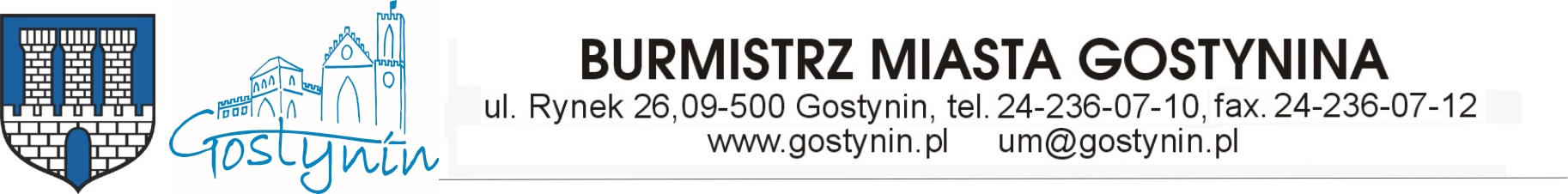 Gostynin, 2023.12.18.IGP.  6730.51.2023O B W I E S Z C Z E N I EBURMISTRZA MIASTA GOSTYNINANa podstawie art. 59 ust.1 ustawy z dnia 27 marca 2003 r. o planowaniu i zagospodarowaniu przestrzennym (t.j. Dz. U. z 2023 r. poz. 977 ze zm.) i art. 49a w zw. z art. 49 § 1 i 2  ustawy z dnia  14 czerwca 1960 r. kodeks postępowania administracyjnego (t.j. Dz.U. z 2023 r., poz. 735 ze zm.) zawiadamiam, że na wniosek Państwa Katarzyny i Marcina Bryłka dotyczący ustalenia warunków zabudowy dla zmiany sposobu użytkowania części obiektu w zakresie podziału lokalu usługowego nr 10 na dwa odrębne lokale usługowe na działce nr ew. 3108/8 przy ul. 3-go Maja 10/10 w Gostyninie, na podstawie art. 10 kpa  zawiadamia się strony postępowania o możliwości zapoznania się z aktami sprawy i wypowiedzenia się co do zebranych dowodów i materiałów oraz zgłoszonych żądań przed wydaniem decyzji przez organ, w terminie 14 dni od dnia opublikowania niniejszego obwieszczenia.Jednocześnie zawiadamia się o przedłużeniu terminu załatwienia sprawy do dnia 31 stycznia 2024 r.Niniejsze obwieszczenie podane zostało do publicznej wiadomości dnia 18.12.2023 r.Tego dnia zamieszczono je również w Biuletynie Informacji Publicznej.                                                                                  Oryginał podpisał : Burmistrz Miasta Gostyninamgr Paweł Kalinowski